                                                                                                   ПРОЄКТ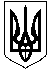 УКРАЇНА МАЛИНСЬКА МІСЬКА  РАДАЖИТОМИРСЬКОЇ ОБЛАСТІР І Ш Е Н Н ямалинської МІСЬКОЇ ради(___________ сесія восьмого скликання)Від                        2021 року №      Про припинення права користування,внесення змін у рішення, передачуу власність, надання в орендуземельних ділянок, розташованих в межах населених пунктахМалинської міської територіальної громадиРозглянувши заяви громадян, керуючись ст. 10, 26  Закону України «Про місцеве самоврядування в Україні», Земельним кодексом України, законами України «Про землеустрій», «Про оренду землі», «Про Державний земельний кадастр», «Про державну реєстрацію речових прав на нерухоме майно та їх обтяжень», постановою Кабінету Міністрів України від 25.12.2015  №1127 «Про державну реєстрацію речових прав на нерухоме майно та їх обтяжень», враховуючи рекомендації постійної комісії з питань земельних відносин, природокористування, планування території, будівництва, архітектури, міська радаВ И Р І Ш И Л А:1. Внести зміни:1.1 у підпункт 1 пункту І рішення 46-ої сесії 7-го скликання колишньої Малинівської сільської ради від  09.10.2020 р. «Про надання дозволу на розробку проектів землеустрою щодо відведення земельних ділянок у власність громадянам» у зв’язку з технічною помилкою, змінивши назву села з «Малинівка» на «Юрівка»  та викласти в такій редакції «1. Надати дозвіл на розробку проекту землеустрою БЕХ Людмилі Борисівні щодо відведення земельної ділянки у власність, орієнтовною площею 0,2500 га, для ведення особистого селянського господарства із земель сільськогосподарського призначення комунальної власності в межах населеного пункту с. Юрівка.»1.2 у пункт 2 рішення 24-ої сесії 7-го скликання колишньої Федорівської сільської ради від  27.05.2020 р. «Про надання дозволу на розробку проектів землеустрою щодо відведення земельних ділянок для будівництва житлового будинку, господарських будівель і споруд» у зв’язку із закінченням терміну дії рішення та викласти в такій редакції «1. Надати дозвіл ШКОРБІ Артему Юрійовичу на виготовлення проекту землеустрою щодо відведення земельної ділянки, площею 0,2500 га, для будівництва житлового будинку, господарських будівель і споруд з подальшою передачею у власність, із земель, які не надані у власність і користування та знаходяться в межах с. Федорівка Малинського району Житомирської області (землі комунальної власності).»1.3 у пункт 3 рішення 24-ої сесії 7-го скликання колишньої Федорівської сільської ради від  27.05.2020 р. «Про надання дозволу на розробку проектів землеустрою щодо відведення земельних ділянок для будівництва житлового будинку, господарських будівель і споруд» у зв’язку із закінченням терміну дії рішення та викласти в такій редакції «1. Надати дозвіл ДУБРОВСЬКОМУ Ростиславу Андрійовичу на виготовлення проекту землеустрою щодо відведення земельної ділянки, площею 0,2500 га, для будівництва житлового будинку, господарських будівель і споруд з подальшою передачею у власність, із земель, які не надані у власність і користування та знаходяться в межах           с. Федорівка Малинського району Житомирської області (землі комунальної власності).»1.4 у пункт 17 рішення 8-ої сесії 8-го скликання «Про припинення права користування, внесення змін у рішення, передачу у власність, надання в орендуземельних ділянок, розташованих в межах населених пунктів Малинської міської територіальної громади» №280  від 30.04.2021 р., у зв’язку з технічною помилкою та викласти в такій редакції: «17.18 Передати у власність АРЕНТ Галині Петрівні земельну ділянку (нерозподілену (невитребувану) земельну частку (пай)), згідно Сертифікату на право на земельну частку (пай) серії        ЖТ №0166780 від 15.04.1997 р., №4 – рілля, загальною площею 3,6600 га (кадастровий номер 1823481400:04:000:0115) із земель реформованого КСГП «Луківське» Луківської сільської ради та зобов’язати звернутись до державного реєстратора речових прав на нерухоме майно за оформленням права власності на земельну ділянку на території Малинської міської територіальної громади.»;1.5 у підпункт 1.3 пункту 1 рішення 44-ої сесії 7-го скликання колишньої Слобідської сільської ради від  16.11.2020 р. «Про надання дозволу на розробку технічної документації із землеустрою щодо встановлення (відновлення) меж земельних ділянок в натурі ( на місцевості) для подальшої передачі у власність для ведення товарного сільськогосподарського виробництва розташованих на території Слобідської сільської ради» у зв’язку з технічною помилкою, змінивши номер земельної ділянки з «141» на «113», площу земельної ділянки з «2,3500 га» на «1,8679 га»   та викласти в такій редакції «1. Надати дозвіл ПІКУЛЬ Антоніні Василівні на розробку технічної документації із землеустрою щодо встановлення (відновлення) меж земельної ділянки в натурі ( на місцевості) під номером 113 орієнтовною площею 1,8679 га – рілля, із земель реформованого КСГП «Слобідське» на території Слобідської сільської ради за межами населеного пункту, для ведення товарного сільськогосподарського виробництва;1.6 у підпункт 1.1 пункту 1 рішення 43-ої сесії 7-го скликання колишньої Слобідської сільської ради від  22.10.2020 р. «Про надання дозволу на розробку технічної документації із землеустрою щодо встановлення (відновлення) меж земельних ділянок в натурі ( на місцевості) для подальшої передачі у власність для ведення товарного сільськогосподарського виробництва розташованих на території Слобідської сільської ради» у зв’язку з технічною помилкою, змінивши номер земельної ділянки з «141» на «276», площу земельної ділянки з «2,8000 га» на «2,6785 га»   та викласти в такій редакції «1. Надати дозвіл КОЗЛЕНКО Олександрі Іванівні на розробку технічної документації із землеустрою щодо встановлення (відновлення) меж земельної ділянки в натурі ( на місцевості) під номером 276 орієнтовною площею 2,6785 га – рілля, із земель реформованого КСГП «Слобідське» на території Слобідської сільської ради за межами населеного пункту, для ведення товарного сільськогосподарського виробництва;1.7 у підпункт 1.2 пункту 1 рішення 44-ої сесії 7-го скликання колишньої Слобідської сільської ради від  16.11.2020 р. «Про надання дозволу на розробку технічної документації із землеустрою щодо встановлення (відновлення) меж земельних ділянок в натурі ( на місцевості) для подальшої передачі у власність для ведення товарного сільськогосподарського виробництва розташованих на території Слобідської сільської ради» у зв’язку з технічною помилкою, змінивши номер земельної ділянки з «141» на «531», площу земельної ділянки з «2,3500 га» на «3,2433 га»   та викласти в такій редакції «1. Надати дозвіл ГАЄВСЬКІЙ Євгенії Михайлівні на розробку технічної документації із землеустрою щодо встановлення (відновлення) меж земельної ділянки в натурі ( на місцевості) під номером 531 орієнтовною площею 3,2433 га – рілля, із земель реформованого КСГП «Слобідське» на території Слобідської сільської ради за межами населеного пункту, для ведення товарного сільськогосподарського виробництва;1.8 у підпункт 1.4 пункту 1 рішення 44-ої сесії 7-го скликання колишньої Слобідської сільської ради від  16.11.2020 р. «Про надання дозволу на розробку технічної документації із землеустрою щодо встановлення (відновлення) меж земельних ділянок в натурі ( на місцевості) для подальшої передачі у власність для ведення товарного сільськогосподарського виробництва розташованих на території Слобідської сільської ради» у зв’язку з технічною помилкою, змінивши номер земельної ділянки з «141» на «442», площу земельної ділянки з «2,8000 га» на «2,9117 га»   та викласти в такій редакції «1. Надати дозвіл КОЗЛЕНКУ Володимиру Івановичу, ХОМЕНКУ Валентині Іванівні, КОЗЛЕНКО Марії Михайлівні на розробку технічної документації із землеустрою щодо встановлення (відновлення) меж земельної ділянки в натурі ( на місцевості) під номером 442 орієнтовною площею 2,9117 га – рілля, із земель реформованого КСГП «Слобідське» на території Слобідської сільської ради за межами населеного пункту, для ведення товарного сільськогосподарського виробництва; 1.9 у підпункт 1.1 пункту 1 рішення 44-ої сесії 7-го скликання колишньої Слобідської сільської ради від  16.11.2020 р. «Про надання дозволу на розробку технічної документації із землеустрою щодо встановлення (відновлення) меж земельних ділянок в натурі ( на місцевості) для подальшої передачі у власність для ведення товарного сільськогосподарського виробництва розташованих на території Слобідської сільської ради» у зв’язку з технічною помилкою, змінивши номер земельної ділянки з «141» на «128», площу земельної ділянки з «2,8000 га» на «1,9729 га»   та викласти в такій редакції «1. Надати дозвіл ЛУК’ЯНЕНКО Валентині Миколаївні на розробку технічної документації із землеустрою щодо встановлення (відновлення) меж земельної ділянки в натурі ( на місцевості) під номером 128 орієнтовною площею 1,9729 га – рілля, із земель реформованого КСГП «Слобідське» на території Слобідської сільської ради за межами населеного пункту, для ведення товарного сільськогосподарського виробництва;1.10 у підпункт 1.2 пункту 1 рішення 43-ої сесії 7-го скликання колишньої Слобідської сільської ради від  22.10.2020 р. «Про надання дозволу на розробку технічної документації із землеустрою щодо встановлення (відновлення) меж земельних ділянок в натурі ( на місцевості) для подальшої передачі у власність для ведення товарного сільськогосподарського виробництва розташованих на території Слобідської сільської ради» у зв’язку з технічною помилкою, змінивши номер земельної ділянки з «141» на «303», площу земельної ділянки з «2,8000 га» на «1,5902 га»   та викласти в такій редакції «1. Надати дозвіл ЛЕВЧЕНКО Ользі Петрівні на розробку технічної документації із землеустрою щодо встановлення (відновлення) меж земельної ділянки в натурі ( на місцевості) під номером 303 орієнтовною площею 1,5902 га – рілля, із земель реформованого КСГП «Слобідське» на території Слобідської сільської ради за межами населеного пункту, для ведення товарного сільськогосподарського виробництва;1.11 у підпункт 1.3 пункту 1 рішення 43-ої сесії 7-го скликання колишньої Слобідської сільської ради від  22.10.2020 р. «Про надання дозволу на розробку технічної документації із землеустрою щодо встановлення (відновлення) меж земельних ділянок в натурі ( на місцевості) для подальшої передачі у власність для ведення товарного сільськогосподарського виробництва розташованих на території Слобідської сільської ради» у зв’язку з технічною помилкою, змінивши номер земельної ділянки з «141» на «307», площу земельної ділянки з «2,8000 га» на «1,7508 га»   та викласти в такій редакції «1. Надати дозвіл МАСЛОВСЬКІЙ Надії Петрівні на розробку технічної документації із землеустрою щодо встановлення (відновлення) меж земельної ділянки в натурі ( на місцевості) під номером 307 орієнтовною площею 1,7508 га – рілля, із земель реформованого КСГП «Слобідське» на території Слобідської сільської ради за межами населеного пункту, для ведення товарного сільськогосподарського виробництва;2. Надати дозвіл на розробку технічної документації із землеустрою щодо встановлення (відновлення) меж земельної ділянки в натурі (на місцевості) для оформлення права власності на земельну ділянку для будівництва і обслуговування житлового будинку, господарських будівель і споруд (присадибна ділянка) за рахунок земель комунальної власності Малинської міської територіальної громади:2.1 МИХАЙЛЕНКО Валентині Олександрівні по вул. Героїв України, 127, в с. Любовичі, орієнтовною площею 0,2500 га;2.2  ХИЛІ Тамарі Василівні по вул. Шевченка, 6, в с. Діброва, орієнтовною площею 0,2500 га;2.3 САМБУРАКОВУ Максиму Дмитровичу по вул. Жовтневій, 31 в с. Діброва, орієнтовною площею 0,2500 га;2.4 МАКСИМЦЮ  Валентину Григоровичу по вул. Героїв України, 141, в           с. Любовичі, орієнтовною площею 0,2500 га;2.5 ПРИСЯЖНЮК Тетяна Іванівна по вул. Садова, 6, в с. Недащки, орієнтовною площею 0,1560 га;2.6 КОЗЛЕНКО Юрію Миколайовичу по вул. Шевченка, 13, в с. Слобідка, орієнтовною площею 0,2500 га;2.7 КАЛЮХ Івану Арсентійовичу по вул. Мічуріна, 27, в с.Студень, орієнтовною площею 0,2500 га;3. Надати дозвіл на розробку технічної документації із землеустрою щодо встановлення (відновлення) меж земельної ділянки в натурі (на місцевості) (нерозподіленої (невитребуваної) земельної частки (паю)) для оформлення права власності на земельну ділянку для ведення товарного сільськогосподарського виробництва за рахунок земель комунальної власності Малинської міської територіальної громади:3.1 ЗАЛІТАЙЛУ Миколі Дмитровичу, згідно Сертифікату на право на земельну частку (пай) серії ЖТ №0169733 від  25.03.1997 р., земельної частки (паю) №270, орієнтовною площею 3,7200 га (рілля) та земельної частки (паю) №270, орієнтовною площею 0,5000 га (пасовища), із земель реформованого КСГП «Джерело» Устинівської сільської ради; 3.2 ЗАЛІТАЙЛУ Миколі Дмитровичу, згідно Сертифікату на право на земельну частку (пай) серії ЖТ №0189106 від  25.03.1997 р., земельної частки (паю) №271, орієнтовною площею 5,0100 га (рілля) та земельної частки (паю) №271, орієнтовною площею 0,4600 га (пасовища), із земель реформованого КСГП «Джерело» Устинівської сільської ради; 3.3 БУРМІ Сергію Володимировичу, згідно Сертифікату на право на земельну частку (пай) серії ЖТ №0168694 від  10.04.1997 р., земельної частки (паю) №451, орієнтовною площею 2,3410 га (рілля), із земель реформованого КСГП «Слобідське» Слобідської сільської ради; 3.4 ЛИТВИНЕНКО Олені Василівні, земельної частки (паю) №54/386, орієнтовною площею 2,4314 га (рілля) та земельної частки (паю) №29/68, орієнтовною площею 0,5200 га (сіножаті), із земель реформованого КСГП       ім. Гагаріна Недашківської сільської ради; 3.5 ГОТОВСЬКІЙ Галині Василівні, згідно Сертифікату на право на земельну частку (пай) серії ЖТ №009204 від  02.04.1997 р., земельної частки (паю) №43/255, орієнтовною площею 0,2500 га (сіножаті), із земель реформованого КСГП ім. Гагаріна Недашківської сільської ради; 3.6 ЯРМОЛИЦЬКІЙ Олені Сергіївні, згідно Сертифікату на право на земельну частку (пай) серії ЖТ №0312830 від  16.05.2008 р., земельної частки (паю) №654, орієнтовною площею 1,67 га (рілля), із земель реформованого КСГП «Малинівське» Малинівської сільської ради;4. Надати дозвіл на розробку технічної документації із землеустрою щодо встановлення (відновлення) меж земельної ділянки в натурі                                    (на місцевості) (нерозподіленої (невитребуваної) земельної частки (паю)) для ведення товарного сільськогосподарського виробництва за рахунок земель комунальної власності Малинської міської територіальної громади, з подальшою передачею у спільну часткову власність:4.1 ГАВРИЛЕНКО Ользі Іванівні, земельної частки (паю) №44/449, орієнтовною площею 2,3583 га (рілля), із земель реформованого ПКСО «Дружба» Пиріжківської сільської ради; 4.2 КЕРЕКЕЗІ Ользі Миколаївні та КОЖАРІ Марії Миколаївні, згідно Сертифікату на право на земельну частку (пай) серії ЖТ №0166245 від  25.02.1997 р., земельної частки (паю) №633, площею 2.4825 га (рілля) та земельної частки (паю) №86, орієнтовною площею 0,4822 га (сіножаті), із земель реформованого КСГП ім. Чкалова Любовицької сільської ради; 4.3 КЕРЕКЕЗІ Ользі Миколаївні та КОЖАРІ Марії Миколаївні, згідно Сертифікату на право на земельну частку (пай) серії ЖТ №0166244 від  25.02.1997 р., земельної частки (паю) №632, площею 2.1211 га (рілля) та земельної частки (паю) №87, орієнтовною площею 0,4823 га (сіножаті), із земель реформованого КСГП ім. Чкалова Любовицької сільської ради; 5. Надати дозвіл на розроблення проекту землеустрою щодо відведення земельної ділянки:5.1 ХОМЕНКУ Павлу Григоровичу для будівництва індивідуальних гаражів, орієнтовною площею 0,0100 га, за рахунок земель комунальної власності Малинської міської територіальної громади, що знаходиться  в межах населеного пункту с. Слобідка, по вул. Центральній, біля 118А, з подальшою передачею у власність;5.2 ПРИЙМАЧУК Світлані Олександрівні для ведення особистого селянського господарства, орієнтовною площею 0,3500 га, за рахунок земель комунальної власності Малинської міської територіальної громади, що знаходиться  в межах населеного пункту с. Діброва, з подальшою передачею у власність;5.3 КОНОНЕНКУ Миколі Васильовичу для будівництва і обслуговування житлового будинку, господарських будівель і споруд, орієнтовною площею 0,1726 га, за рахунок земель комунальної власності Малинської міської територіальної громади, що знаходиться  в межах населеного пункту с. Пиріжки по вул. Миру, 8 з подальшою передачею у власність;5.4 ІГНАТЕНКУ Сергію Івановичу для ведення особистого селянського господарства, орієнтовною площею 0,1500 га, в межах населеного пункту с. Лумля за рахунок земель комунальної власності Малинської міської територіальної громади, що знаходиться  з подальшою передачею у власність;5.5 УЛЬЯНОВСЬКІЙ Галині Іванівні для ведення особистого селянського господарства, орієнтовною площею 0,2300 га, в межах населеного пункту с. Лумля за рахунок земель комунальної власності Малинської міської територіальної громади, що знаходиться  з подальшою передачею у власність;5.6 ДЕНЯЧЕНКО Наталії Василівні для ведення особистого селянського господарства, орієнтовною площею 2,0000 га, за рахунок земель комунальної власності Малинської міської територіальної громади, що знаходиться  за межами населеного пункту с. Будо-Вороб’ї, з подальшою передачею у власність;5.7 ПРОКОПЕНКО Миколі Миколайовичу для будівництва і обслуговування житлового будинку, господарських будівель і споруд, орієнтовною площею 0,2500 га, за рахунок земель комунальної власності Малинської міської територіальної громади, що знаходиться  в межах населеного пункту с. Федорівка, вул. Центральна, 15б, з подальшою передачею у власність;5.8 НАУМЕНКО Наталії Миколаївні для будівництва і обслуговування житлового будинку, господарських будівель і споруд, орієнтовною площею 0,2398 га, за рахунок земель комунальної власності Малинської міської територіальної громади, що знаходиться  в межах населеного пункту с. Пиріжки, вул. Соборна, 24, з подальшою передачею у власність;5.9 КРИВОРОТУ Володимиру Петровичу для будівництва і обслуговування житлового будинку, господарських будівель і споруд, орієнтовною площею 0,1403 га, за рахунок земель комунальної власності Малинської міської територіальної громади, що знаходиться  в межах населеного пункту с. Федорівка, вул. Центральна, 11а, з подальшою передачею у власність;5.10 ПРОКОПЕНКУ Олександру Миколайовичу для будівництва і обслуговування житлового будинку, господарських будівель і споруд, орієнтовною площею 0,2500 га, за рахунок земель комунальної власності Малинської міської територіальної громади, що знаходиться  в межах населеного пункту с. Федорівка, вул. Набережна, 7 з подальшою передачею у власність;5.11 КОЛОМІЄЦЬ Лідії Михайлівні для ведення особистого селянського господарства, орієнтовною площею 2,0000 га, за рахунок земель комунальної власності Малинської міської територіальної громади, що знаходиться  за межами населеного пункту с. Слобідка, з подальшою передачею у власність;5.12 КОЛОМІЄЦЬ Ольги Михайлівні для ведення особистого селянського господарства, орієнтовною площею 2,0000 га, за рахунок земель комунальної власності Малинської міської територіальної громади, що знаходиться  за межами населеного пункту с. Слобідка, з подальшою передачею у власність;5.13 ГАЛЬКЕВИЧ Світлани Петрівни для ведення особистого селянського господарства, орієнтовною площею 2,0000 га, за рахунок земель комунальної власності Малинської міської територіальної громади, що знаходиться  за межами населеного пункту с. Слобідка, з подальшою передачею у власність;5.14 ПИСАНКО Дмитру Сергійовичу для ведення особистого селянського господарства, орієнтовною площею 2,0000 га ( кадастровий номер 1823484800:02:001:0150) за рахунок земель комунальної власності Малинської міської територіальної громади, що знаходиться  за межами населеного пункту с. Білий Берег, з подальшою передачею у власність;5.15 ВЛАСЮК Олені Геннадіївні для ведення особистого селянського господарства, орієнтовною площею 2,0000 га, за рахунок земель комунальної власності Малинської міської територіальної громади, що знаходиться  за межами населеного пункту с. Ободівка, з подальшою передачею у власність;5.16 КОНОНСЬКОМУ Сергію Васильовичу для ведення особистого селянського господарства, орієнтовною площею 2,0000 га, за рахунок земель комунальної власності Малинської міської територіальної громади, що знаходиться  за межами населеного пункту с. Іванівка, з подальшою передачею у власність;5.17 ПЕТРЕНКУ Роману Васильовичу для ведення особистого селянського господарства, орієнтовною площею 2,0000 га, за рахунок земель комунальної власності Малинської міської територіальної громади, що знаходиться  за межами населеного пункту с. Іванівка, з подальшою передачею у власність;5.18 ШЕВЧЕНКУ Віталію Валерійовичу для ведення особистого селянського господарства, орієнтовною площею 2,0000 га, за рахунок земель комунальної власності Малинської міської територіальної громади, що знаходиться  за межами населеного пункту с. Іванівка, з подальшою передачею у власність;5.19 ЗАРУЦЬКОМУ Олександру Станіславовичу для ведення особистого селянського господарства, орієнтовною площею 2,0000 га, за рахунок земель комунальної власності Малинської міської територіальної громади, що знаходиться  за межами населеного пункту с. Іванівка, з подальшою передачею у власність;5.20 ІГНАТЕНКУ Сергію Сергійовичу для ведення особистого селянського господарства, орієнтовною площею 2,0000 га, за рахунок земель комунальної власності Малинської міської територіальної громади, що знаходиться  за межами населеного пункту с. Іванівка, з подальшою передачею у власність;5.21 ТИЩЕНКУ Сергію Володимировичу для ведення особистого селянського господарства, орієнтовною площею 2,0000 га, за рахунок земель комунальної власності Малинської міської територіальної громади, що знаходиться  за межами населеного пункту с. Іванівка, з подальшою передачею у власність;5.22 КРУШЕВСЬКОМУ Богдану Юрійовичу для ведення особистого селянського господарства, орієнтовною площею 2,0000 га, за рахунок земель комунальної власності Малинської міської територіальної громади, що знаходиться  за межами населеного пункту с. Іванівка, з подальшою передачею у власність;5.23 НОРИКУ Андрію Васильовичу для ведення особистого селянського господарства, орієнтовною площею 2,0000 га, за рахунок земель комунальної власності Малинської міської територіальної громади, що знаходиться  за межами населеного пункту с. Іванівка, з подальшою передачею у власність;5.24 ОХРІМЧУКУ Леоніду Васильовичу для ведення особистого селянського господарства, орієнтовною площею 2,0000 га, за рахунок земель комунальної власності Малинської міської територіальної громади, що знаходиться  за межами населеного пункту с. Іванівка, з подальшою передачею у власність;5.25 ЛИСЕНКУ Володимиру Сергійовичу для ведення особистого селянського господарства, орієнтовною площею 2,0000 га, за рахунок земель комунальної власності Малинської міської територіальної громади, що знаходиться  за межами населеного пункту с. Іванівка, з подальшою передачею у власність;5.26 ГРЕНЬ Петру Миколайовичу для ведення особистого селянського господарства, орієнтовною площею 2,0000 га, за рахунок земель комунальної власності Малинської міської територіальної громади, що знаходиться  за межами населеного пункту с. Іванівка, з подальшою передачею у власність;5.27 ЧИРЦІ Олександру Дмитровичу для ведення особистого селянського господарства, орієнтовною площею 2,0000 га, за рахунок земель комунальної власності Малинської міської територіальної громади, що знаходиться  за межами населеного пункту с. Іванівка, з подальшою передачею у власність;5.28 ГОПЧАКУ Олексію Миколайовичу для ведення особистого селянського господарства, орієнтовною площею 2,0000 га, за рахунок земель комунальної власності Малинської міської територіальної громади, що знаходиться  за межами населеного пункту с. Іванівка, з подальшою передачею у власність;5.29 МИХАЙЛЕНКУ Вадиму Володимировичу для ведення особистого селянського господарства, орієнтовною площею 2,0000 га, за рахунок земель комунальної власності Малинської міської територіальної громади, що знаходиться  за межами населеного пункту с. Нянівка, з подальшою передачею у власність;5.30 ЮРЧЕНКУ Леоніду Петровичу для ведення особистого селянського господарства, орієнтовною площею 2,0000 га, за рахунок земель комунальної власності Малинської міської територіальної громади, що знаходиться  за межами населеного пункту с. Нянівка, з подальшою передачею у власність;5.31 САМОЙЛЕНКУ Вадиму Володимировичу для ведення особистого селянського господарства, орієнтовною площею 2,0000 га, за рахунок земель комунальної власності Малинської міської територіальної громади, що знаходиться  за межами населеного пункту с. Нянівка, з подальшою передачею у власність;5.32 ЛАВРИНЕНКУ Олегу Миколайовичу для ведення особистого селянського господарства, орієнтовною площею 2,0000 га, за рахунок земель комунальної власності Малинської міської територіальної громади, що знаходиться  за межами населеного пункту с. Нянівка, з подальшою передачею у власність;5.33  ПРОТИВНЮ Вадиму Михайловичу для ведення особистого селянського господарства, орієнтовною площею 2,0000 га, за рахунок земель комунальної власності Малинської міської територіальної громади, що знаходиться  за межами населеного пункту с. Нянівка, з подальшою передачею у власність;5.34 ПЕТРЕНКУ Віктору Миколайовичу для ведення особистого селянського господарства, орієнтовною площею 2,0000 га, за рахунок земель комунальної власності Малинської міської територіальної громади, що знаходиться  за межами населеного пункту с. Нянівка, з подальшою передачею у власність;5.35 КОСС Миколі Леонідовичу для ведення особистого селянського господарства, орієнтовною площею 2,0000 га, за рахунок земель комунальної власності Малинської міської територіальної громади, що знаходиться  за межами населеного пункту с. Нянівка, з подальшою передачею у власність;5.36 ПРОХОРЕНКУ Володимиру Васильовичу для ведення особистого селянського господарства, орієнтовною площею 2,0000 га, за рахунок земель комунальної власності Малинської міської територіальної громади, що знаходиться  за межами населеного пункту с. Нянівка, з подальшою передачею у власність;5.37 ХИЛІ Сергію Станіславовичу для ведення особистого селянського господарства, орієнтовною площею 2,0000 га, за рахунок земель комунальної власності Малинської міської територіальної громади, що знаходиться  за межами населеного пункту с. Різня, з подальшою передачею у власність;5.38 РУДЧЕНКУ Володимиру Миколайовичу для ведення особистого селянського господарства, орієнтовною площею 2,0000 га, за рахунок земель комунальної власності Малинської міської територіальної громади, що знаходиться  за межами населеного пункту с. Різня, з подальшою передачею у власність;5.39 БОРОДАЙ Руслану Васильовичу для ведення особистого селянського господарства, орієнтовною площею 2,0000 га, за рахунок земель комунальної власності Малинської міської територіальної громади, що знаходиться  за межами населеного пункту с. Різня, з подальшою передачею у власність;5.40 АНДРІЙЧУКУ Сергію Петровичу для ведення особистого селянського господарства, орієнтовною площею 2,0000 га, за рахунок земель комунальної власності Малинської міської територіальної громади, що знаходиться  за межами населеного пункту с. Різня, з подальшою передачею у власність;5.41 БРЕУСУ Юрію Володимировичу для ведення особистого селянського господарства, орієнтовною площею 2,0000 га, за рахунок земель комунальної власності Малинської міської територіальної громади, що знаходиться  за межами населеного пункту с. Різня, з подальшою передачею у власність;5.42 БУЦ Юрію Сергійовичу для ведення особистого селянського господарства, орієнтовною площею 2,0000 га, за рахунок земель комунальної власності Малинської міської територіальної громади, що знаходиться  за межами населеного пункту с. Різня, з подальшою передачею у власність;5.43 ЦЕЛОВАНСЬКОМУ Олександру Вікторовичу для ведення особистого селянського господарства, орієнтовною площею 2,0000 га, за рахунок земель комунальної власності Малинської міської територіальної громади, що знаходиться  за межами населеного пункту с. Різня, з подальшою передачею у власність;5.44 МАТУРЕЛІ Руслану Шалвовичу для ведення особистого селянського господарства, орієнтовною площею 2,0000 га, за рахунок земель комунальної власності Малинської міської територіальної громади, що знаходиться  за межами населеного пункту с. Різня, з подальшою передачею у власність;5.45 СОТНІЧЕНКУ Валентину Васильовичу для ведення особистого селянського господарства, орієнтовною площею 2,0000 га, за рахунок земель комунальної власності Малинської міської територіальної громади, що знаходиться  за межами населеного пункту с. Різня, з подальшою передачею у власність;5.46 ПОЛІЩУКУ Ігору Олександровичу для ведення особистого селянського господарства, орієнтовною площею 2,0000 га, за рахунок земель комунальної власності Малинської міської територіальної громади, що знаходиться  за межами населеного пункту с. Різня, з подальшою передачею у власність;5.47 ТКАЧУ Роману Юрійовичу для ведення особистого селянського господарства, орієнтовною площею 2,0000 га, за рахунок земель комунальної власності Малинської міської територіальної громади, що знаходиться  за межами населеного пункту с. Різня, з подальшою передачею у власність;5.48 МОЖАРІВСЬКОМУ Віталію Валентиновичу для ведення особистого селянського господарства, орієнтовною площею 2,0000 га, за рахунок земель комунальної власності Малинської міської територіальної громади, що знаходиться  за межами населеного пункту с. Різня, з подальшою передачею у власність;5.49 БРЯЗКАЛУ Вадиму Володимировичу для ведення особистого селянського господарства, орієнтовною площею 2,0000 га, за рахунок земель комунальної власності Малинської міської територіальної громади, що знаходиться  за межами населеного пункту с. Різня, з подальшою передачею у власність;5.50 ДІДКІВСВЬКОМУ Володимиру Руслановичу для ведення особистого селянського господарства, орієнтовною площею 2,0000 га, за рахунок земель комунальної власності Малинської міської територіальної громади, що знаходиться  за межами населеного пункту с. Різня, з подальшою передачею у власність;5.51 ЗАРЖЕЦЬКОМУ Олександру Станіславовичу для ведення особистого селянського господарства, орієнтовною площею 2,0000 га, за рахунок земель комунальної власності Малинської міської територіальної громади, що знаходиться  за межами населеного пункту с. Різня, з подальшою передачею у власність;5.52 РЯЗАНЦЕВУ Віктору Олександровичу для ведення особистого селянського господарства, орієнтовною площею 2,0000 га, за рахунок земель комунальної власності Малинської міської територіальної громади, що знаходиться  за межами населеного пункту с. Різня, з подальшою передачею у власність;5.53 КУЗИКУ Олександру Степановичу для ведення особистого селянського господарства, орієнтовною площею 2,0000 га, за рахунок земель комунальної власності Малинської міської територіальної громади, що знаходиться  за межами населеного пункту с. Різня, з подальшою передачею у власність;5.54 ПЕЧКУРУ Анатолію Івановичу для ведення особистого селянського господарства, орієнтовною площею 2,0000 га, за рахунок земель комунальної власності Малинської міської територіальної громади, що знаходиться  за межами населеного пункту с. Різня, з подальшою передачею у власність;5.55 ОНИЩУКУ Анатолію Володимировичу для ведення особистого селянського господарства, орієнтовною площею 2,0000 га, за рахунок земель комунальної власності Малинської міської територіальної громади, що знаходиться  за межами населеного пункту с. Різня, з подальшою передачею у власність;5.56 РАТУШНЯКУ Володимиру Михайловичу для ведення особистого селянського господарства, орієнтовною площею 2,0000 га, за рахунок земель комунальної власності Малинської міської територіальної громади, що знаходиться  за межами населеного пункту с. Слобідка, з подальшою передачею у власність;5.57 ТИЩЕНКУ Володимиру Сергійовичу для ведення особистого селянського господарства, орієнтовною площею 2,0000 га, за рахунок земель комунальної власності Малинської міської територіальної громади, що знаходиться  за межами населеного пункту с. Слобідка, з подальшою передачею у власність;5.58 КОСТЮЧЕНКУ Анатолію Петровичу для ведення особистого селянського господарства, орієнтовною площею 2,0000 га, за рахунок земель комунальної власності Малинської міської територіальної громади, що знаходиться  за межами населеного пункту с. Слобідка, з подальшою передачею у власність;5.59 ПАВЛОВСЬКОМУ Сергію Валерійовичу для ведення особистого селянського господарства, орієнтовною площею 2,0000 га, за рахунок земель комунальної власності Малинської міської територіальної громади, що знаходиться  за межами населеного пункту с. Слобідка, з подальшою передачею у власність;5.60 СЕРМУКСЛИСУ Євгенію Петровичу для ведення особистого селянського господарства, орієнтовною площею 2,0000 га, за рахунок земель комунальної власності Малинської міської територіальної громади, що знаходиться  за межами населеного пункту с. Слобідка, з подальшою передачею у власність;5.61 ВОЙДИЛУ Олександру Петровичу для ведення особистого селянського господарства, орієнтовною площею 2,0000 га, за рахунок земель комунальної власності Малинської міської територіальної громади, що знаходиться  за межами населеного пункту с. Слобідка, з подальшою передачею у власність;5.62 ПІВКОВСЬКОМУ Дмитру Валентиновичу для ведення особистого селянського господарства, орієнтовною площею 2,0000 га, за рахунок земель комунальної власності Малинської міської територіальної громади, що знаходиться  за межами населеного пункту с. Слобідка, з подальшою передачею у власність;5.63 ЛИТВИНЕНКУ Володимиру Броніславовичу для ведення особистого селянського господарства, орієнтовною площею 2,0000 га, за рахунок земель комунальної власності Малинської міської територіальної громади, що знаходиться  за межами населеного пункту с. Слобідка, з подальшою передачею у власність;5.64 ЯЦЕНКУ Віталію Юрійовичу для ведення особистого селянського господарства, орієнтовною площею 2,0000 га, за рахунок земель комунальної власності Малинської міської територіальної громади, що знаходиться  за межами населеного пункту с. Слобідка, з подальшою передачею у власність;5.65 ГОНЧАРУ Василю Васильовичу для ведення особистого селянського господарства, орієнтовною площею 2,0000 га, за рахунок земель комунальної власності Малинської міської територіальної громади, що знаходиться  за межами населеного пункту с. Слобідка, з подальшою передачею у власність;5.66 ВЕСЕЛЬСЬКОМУ Віталію Миколайовичу для ведення особистого селянського господарства, орієнтовною площею 2,0000 га, за рахунок земель комунальної власності Малинської міської територіальної громади, що знаходиться  за межами населеного пункту с. Слобідка, з подальшою передачею у власність; 5.67 КОЗЛЕНКУ Валентину Миколайовичу для ведення особистого селянського господарства, орієнтовною площею 2,0000 га, за рахунок земель комунальної власності Малинської міської територіальної громади, що знаходиться  за межами населеного пункту с. Слобідка, з подальшою передачею у власність;6. Затвердити проект землеустрою щодо відведення земельної ділянки:6.1 МЕЛАШЕНКО Юлії Сергіївні в межах населеного пункту с. Ворсівка, загальною площею 0,2000 га (кадастровий номер 1823482200:01:001:0525), для ведення особистого селянського господарства за рахунок земель сільськогосподарського призначення (землі комунальної власності Малинської міської територіальної громади) та передати у власність земельну ділянку, зобов’язати звернутись до державного реєстратора речових прав на нерухоме майно за оформленням права власності на земельну ділянку;6.2 ДІДКІВСЬКІЙ Галині Василівні в межах населеного пункту с. Недашки, загальною площею 0,4259 га (кадастровий номер 1823485800:01:001:0264), для ведення особистого селянського господарства за рахунок земель сільськогосподарського призначення (землі комунальної власності Малинської міської територіальної громади) та передати у власність земельну ділянку, зобов’язати звернутись до державного реєстратора речових прав на нерухоме майно за оформленням права власності на земельну ділянку;6.3 ЛАВРИНЕНКО Ганні Денисівні в межах населеного пункту с. Пиріжки, загальною площею 0,1500 га (кадастровий номер 1823486800:01:001:0306), для ведення особистого селянського господарства за рахунок земель сільськогосподарського призначення (землі комунальної власності Малинської міської територіальної громади) та передати у власність земельну ділянку, зобов’язати звернутись до державного реєстратора речових прав на нерухоме майно за оформленням права власності на земельну ділянку;6.4 БЕРДНИКУ Сергію Івановичу в межах населеного пункту с. Фортунатівка, загальною площею 2,0000 га (кадастровий номер 1823488200:04:001:0039), для ведення особистого селянського господарства за рахунок земель сільськогосподарського призначення (землі комунальної власності Малинської міської територіальної громади) та передати у власність земельну ділянку, зобов’язати звернутись до державного реєстратора речових прав на нерухоме майно за оформленням права власності на земельну ділянку;6.5 КОНОНЕНКУ Костянтину Вікторовичу в межах населеного пункту               с. Баранівка, загальною площею 0,7000 га (кадастровий номер 1823486800:02:001:0219), для ведення особистого селянського господарства за рахунок земель сільськогосподарського призначення (землі комунальної власності Малинської міської територіальної громади) та передати у власність земельну ділянку, зобов’язати звернутись до державного реєстратора речових прав на нерухоме майно за оформленням права власності на земельну ділянку;6.6 ГОЛОТЮКУ Віталію Дмитровичу в межах населеного пункту с. Ворсівка, загальною площею 0,5500 га (кадастровий номер 1823482200:01:001:0528), для ведення особистого селянського господарства за рахунок земель сільськогосподарського призначення (землі комунальної власності Малинської міської територіальної громади) та передати у власність земельну ділянку, зобов’язати звернутись до державного реєстратора речових прав на нерухоме майно за оформленням права власності на земельну ділянку;6.7 КИРИЛОВУ Сергію Сергійович в межах населеного пункту с. Косня, загальною площею 2,0000 га (кадастровий номер 1823482600:04:001:0027), для ведення особистого селянського господарства за рахунок земель сільськогосподарського призначення (землі комунальної власності Малинської міської територіальної громади) та передати у власність земельну ділянку, зобов’язати звернутись до державного реєстратора речових прав на нерухоме майно за оформленням права власності на земельну ділянку;6.8 МАЄВСЬКІЙ Людмилі Борисівні в межах населеного пункту с. Нова Діброва, загальною площею 0,3795 га (кадастровий номер 1823483200:01:001:0098), для ведення особистого селянського господарства за рахунок земель сільськогосподарського призначення (землі комунальної власності Малинської міської територіальної громади) та передати у власність земельну ділянку, зобов’язати звернутись до державного реєстратора речових прав на нерухоме майно за оформленням права власності на земельну ділянку;6.9 МАРЧЕНКО Галині Василівні в межах населеного пункту с. Пиріжки, загальною площею 0,3219 га (кадастровий номер 1823486800:01:002:0241, для ведення особистого селянського господарства за рахунок земель сільськогосподарського призначення (землі комунальної власності Малинської міської територіальної громади) та передати у власність земельну ділянку, зобов’язати звернутись до державного реєстратора речових прав на нерухоме майно за оформленням права власності на земельну ділянку;6.10 ГАБРІЄЛ Віктору Ярославовичу в межах населеного пункту с. Малинівка, загальною площею 0,0500 га (кадастровий номер 1823485200:01:002:0319), для ведення особистого селянського господарства за рахунок земель сільськогосподарського призначення (землі комунальної власності Малинської міської територіальної громади) та передати у власність земельну ділянку, зобов’язати звернутись до державного реєстратора речових прав на нерухоме майно за оформленням права власності на земельну ділянку;6.11 ВЛАСЮК Валентині Миколаївні в межах населеного пункту с. Лумля, загальною площею 0,5000 га (кадастровий номер 1823485200:02:001:0108), для ведення особистого селянського господарства за рахунок земель сільськогосподарського призначення (землі комунальної власності Малинської міської територіальної громади) та передати у власність земельну ділянку, зобов’язати звернутись до державного реєстратора речових прав на нерухоме майно за оформленням права власності на земельну ділянку;6.12 РЯБЧУН Оксані Василівні в межах населеного пункту с. Горинь, загальною площею 0,1830 га (кадастровий номер 1823480800:01:001:0171), для ведення особистого селянського господарства за рахунок земель сільськогосподарського призначення (землі комунальної власності Малинської міської територіальної громади) та передати у власність земельну ділянку, зобов’язати звернутись до державного реєстратора речових прав на нерухоме майно за оформленням права власності на земельну ділянку;6.13 ЧУШЕНКЦУ Володимиру Миколайовичу в межах населеного пункту        с. Пиріжки, загальною площею 0,2500 га (кадастровий номер 1823486800:01:002:0240), для ведення особистого селянського господарства за рахунок земель сільськогосподарського призначення (землі комунальної власності Малинської міської територіальної громади) та передати у власність земельну ділянку, зобов’язати звернутись до державного реєстратора речових прав на нерухоме майно за оформленням права власності на земельну ділянку;6.14 ЛИТВИНЕНКО Катерині Вадимівні в межах населеного пункту                   с. Діброва, загальною площею 0,6865 га (кадастровий номер 1823483200:06:000:0253), для ведення особистого селянського господарства за рахунок земель сільськогосподарського призначення (землі комунальної власності Малинської міської територіальної громади) та передати у власність земельну ділянку, зобов’язати звернутись до державного реєстратора речових прав на нерухоме майно за оформленням права власності на земельну ділянку;6.15 ГРИЩЕНКУ Михайлу Михайловичу в межах населеного пункту                 с. Ялцівка, загальною площею 0,3969 га (кадастровий номер 1823484800:05:001:0296), для ведення особистого селянського господарства за рахунок земель сільськогосподарського призначення (землі комунальної власності Малинської міської територіальної громади) та передати у власність земельну ділянку, зобов’язати звернутись до державного реєстратора речових прав на нерухоме майно за оформленням права власності на земельну ділянку;6.16 КИРИЛОВІЙ Тетяні Сергіївні в межах населеного пункту с. Косня, загальною площею 1,7113 га (кадастровий номер 1823482600:04:001:0026), для ведення особистого селянського господарства за рахунок земель сільськогосподарського призначення (землі комунальної власності Малинської міської територіальної громади) та передати у власність земельну ділянку, зобов’язати звернутись до державного реєстратора речових прав на нерухоме майно за оформленням права власності на земельну ділянку;6.17 КОВАЛЕНКО Дарині Вячеславівні в межах населеного пункту с. Ялцівка, загальною площею 0,2500 га (кадастровий номер 1823484800:10:000:0131), для будівництва і обслуговування житлового будинку, господарських будівель і споруд (присадибна ділянка) за рахунок земель житлової та громадської забудови (землі комунальної власності Малинської міської територіальної громади) та передати у власність земельну ділянку, зобов’язати звернутись до державного реєстратора речових прав на нерухоме майно за оформленням права власності на земельну ділянку.6.18 ЗАБЛОЦЬКОМУ Віктору Антоновичу в межах населеного пункту             с. Діброва, загальною площею 1,0528 га (кадастровий номер 1823483200:07:000:0203), для ведення особистого селянського господарства за рахунок земель сільськогосподарського призначення (землі комунальної власності Малинської міської територіальної громади) та передати у власність земельну ділянку, зобов’язати звернутись до державного реєстратора речових прав на нерухоме майно за оформленням права власності на земельну ділянку;6.19 ВЛАСЕНКО Валентині Сергіївні в межах населеного пункту с. Слобідка, загальною площею 0,0900 га (кадастровий номер 1823487400:01:001:0234), для ведення особистого селянського господарства за рахунок земель сільськогосподарського призначення (землі комунальної власності Малинської міської територіальної громади) та передати у власність земельну ділянку, зобов’язати звернутись до державного реєстратора речових прав на нерухоме майно за оформленням права власності на земельну ділянку;6.20 ФІЛОНЕНКО Тамарі Миколаївні в межах населеного пункту с. Рутвянка, загальною площею 2,0000 га (кадастровий номер 1823485500:05:001:0073), для ведення особистого селянського господарства за рахунок земель сільськогосподарського призначення (землі комунальної власності Малинської міської територіальної громади) та передати у власність земельну ділянку, зобов’язати звернутись до державного реєстратора речових прав на нерухоме майно за оформленням права власності на земельну ділянку;6.21 ПАРХОМЕНКО Лідії Онисимівні в межах населеного пункту с. Будо-Вороб’ї, загальною площею 0,7700 га (кадастровий номер 1823481200:01:001:0179), для ведення особистого селянського господарства за рахунок земель сільськогосподарського призначення (землі комунальної власності Малинської міської територіальної громади) та передати у власність земельну ділянку, зобов’язати звернутись до державного реєстратора речових прав на нерухоме майно за оформленням права власності на земельну ділянку;6.22 ДУБРОВЕЦЬ Івану Івановичу в межах населеного пункту с. Баранівка, загальною площею 0,1000 га (кадастровий номер 1823486800:02:001:0222), для ведення особистого селянського господарства за рахунок земель сільськогосподарського призначення (землі комунальної власності Малинської міської територіальної громади) та передати у власність земельну ділянку, зобов’язати звернутись до державного реєстратора речових прав на нерухоме майно за оформленням права власності на земельну ділянку;6.23 СЛЄПЦОВІЙ Людмилі Василівні в межах населеного пункту с. Лісна Колона, загальною площею 2,0000 га (кадастровий номер 1823483200:10:000:0203), для ведення особистого селянського господарства за рахунок земель сільськогосподарського призначення (землі комунальної власності Малинської міської територіальної громади) та передати у власність земельну ділянку, зобов’язати звернутись до державного реєстратора речових прав на нерухоме майно за оформленням права власності на земельну ділянку;6.24 ВЛАСЕНКУ Миколі Степановичу в межах населеного пункту с. Слобідка, загальною площею 0,2000 га (кадастровий номер 1823487400:01:001:0235), для ведення особистого селянського господарства за рахунок земель сільськогосподарського призначення (землі комунальної власності Малинської міської територіальної громади) та передати у власність земельну ділянку, зобов’язати звернутись до державного реєстратора речових прав на нерухоме майно за оформленням права власності на земельну ділянку;6.25 ЄНЬКО Людмилі Валеріївні в межах населеного пункту с. Баранівка, загальною площею 0,1184 га (кадастровий номер 1823486800:02:001:0223), для ведення особистого селянського господарства за рахунок земель сільськогосподарського призначення (землі комунальної власності Малинської міської територіальної громади) та передати у власність земельну ділянку, зобов’язати звернутись до державного реєстратора речових прав на нерухоме майно за оформленням права власності на земельну ділянку;6.26 ПІДРУЧНІЙ Тетяні Василівні за межами населеного пункту Ворсівської сільської ради (біля с. Ворсівка)  загальною площею 0,5000 га (кадастровий номер 1823482200:07:000:0194), для розміщення та експлуатації основних, підсобних і допоміжних будівель та споруд підприємств переробної, машинобудівної та іншої промисловості за рахунок земель промисловості, транспорту, зв’язку, енергетики, оборони та іншого призначення (землі комунальної власності Малинської міської територіальної громади) та передати в оренду строком на 10 (десять) років, з дати прийняття даного рішення, річну плату за користування  земельною ділянкою встановити в розмірі 4% від нормативної грошової оцінки земельної ділянки, зобов’язати звернутись до державного реєстратора речових прав на нерухоме майно за оформленням права оренди на земельну ділянку;6.27 ГОЛОТЮК Валентині Федорівні в межах населеного пункту с. Ворсівка, загальною площею 0,2200 га (кадастровий номер 1823482200:01:001:0526), для ведення особистого селянського господарства за рахунок земель сільськогосподарського призначення (землі комунальної власності Малинської міської територіальної громади) та передати у власність земельну ділянку, зобов’язати звернутись до державного реєстратора речових прав на нерухоме майно за оформленням права власності на земельну ділянку;6.28 ДОМБОКАЛОВІЙ Ларисі Віталіївні в межах населеного пункту с. Будо-Вороб’ї, загальною площею 0,5000 га (кадастровий номер 1823481200:01:001:0178), для ведення особистого селянського господарства за рахунок земель сільськогосподарського призначення (землі комунальної власності Малинської міської територіальної громади) та передати у власність земельну ділянку, зобов’язати звернутись до державного реєстратора речових прав на нерухоме майно за оформленням права власності на земельну ділянку;6.29 ФЕЩЕНКО Володимиру Олексійовичу в межах населеного пункту с.Рудня-Городищенська, загальною площею 0,2517 га (кадастровий номер 1823482200:05:001:0070), для ведення особистого селянського господарства за рахунок земель сільськогосподарського призначення (землі комунальної власності Малинської міської територіальної громади) та передати у власність земельну ділянку, зобов’язати звернутись до державного реєстратора речових прав на нерухоме майно за оформленням права власності на земельну ділянку;6.30 ДЕНЯЧЕНКО Ніні Миколаївні в межах населеного пункту с. Ксаверів, загальною площею 0,5440 га (кадастровий номер 1823484600:01:001:0132), для ведення особистого селянського господарства за рахунок земель сільськогосподарського призначення (землі комунальної власності Малинської міської територіальної громади) та передати у власність земельну ділянку, зобов’язати звернутись до державного реєстратора речових прав на нерухоме майно за оформленням права власності на земельну ділянку;6.31 КИРИЛЕНКО Людмилі Кирилівні в межах населеного пункту смт. Гранітне, вул.Молодіжна загальною площею 0,0225 га (кадастровий номер 1823455200:03:000:0011), для ведення особистого селянського господарства за рахунок земель сільськогосподарського призначення (землі комунальної власності Малинської міської територіальної громади) та передати у власність земельну ділянку, зобов’язати звернутись до державного реєстратора речових прав на нерухоме майно за оформленням права власності на земельну ділянку;6.32  ХОДАКІВСЬКІЙ Лесі Володимирівні за межами населеного пункту с. Пиріжки, загальною площею 2,0000 га (кадастровий номер 1823486800:04:000:0481), для ведення особистого селянського господарства за рахунок земель сільськогосподарського призначення (землі комунальної власності Малинської міської територіальної громади) та передати у власність земельну ділянку, зобов’язати звернутись до державного реєстратора речових прав на нерухоме майно за оформленням права власності на земельну ділянку;6.33  СТАФІЙЧУК Олександрі Олександрівні за межами населеного пункту с. Пиріжки, загальною площею 2,0000 га (кадастровий номер 1823486800:04:000:0484), для ведення особистого селянського господарства за рахунок земель сільськогосподарського призначення (землі комунальної власності Малинської міської територіальної громади) та передати у власність земельну ділянку, зобов’язати звернутись до державного реєстратора речових прав на нерухоме майно за оформленням права власності на земельну ділянку;6.34 КОВТУН Анні Юріївні в межах населеного пункту с. Баранівка, загальною площею 0,4000 га (кадастровий номер 1823486800:02:001:0224), для ведення особистого селянського господарства за рахунок земель сільськогосподарського призначення (землі комунальної власності Малинської міської територіальної громади) та передати у власність земельну ділянку, зобов’язати звернутись до державного реєстратора речових прав на нерухоме майно за оформленням права власності на земельну ділянку;6.35 ДІДКІВСЬКОМУ Станіславу Івановичу в межах населеного пункту с. Вишнянка, загальною площею 0,3500 га (кадастровий номер 1823485800:02:001:0064), для ведення особистого селянського господарства за рахунок земель сільськогосподарського призначення (землі комунальної власності Малинської міської територіальної громади) та передати у власність земельну ділянку, зобов’язати звернутись до державного реєстратора речових прав на нерухоме майно за оформленням права власності на земельну ділянку;6.36 РОМАНЕНКУ Олександру Миколайовичу в межах населеного пункту с. Іванівка, загальною площею 2,0000 га (кадастровий номер 1823483600:01:001:0148), для ведення особистого селянського господарства за рахунок земель сільськогосподарського призначення (землі комунальної власності Малинської міської територіальної громади) та передати у власність земельну ділянку, зобов’язати звернутись до державного реєстратора речових прав на нерухоме майно за оформленням права власності на земельну ділянку;6.37 ПЕТРЕНКУ Василю Миколайовичу в межах населеного пункту с. Будо-Вороб’ї, загальною площею 1,2000 га (кадастровий номер 1823481200:01:001:0180), для ведення особистого селянського господарства за рахунок земель сільськогосподарського призначення (землі комунальної власності Малинської міської територіальної громади) та передати у власність земельну ділянку, зобов’язати звернутись до державного реєстратора речових прав на нерухоме майно за оформленням права власності на земельну ділянку;6.38 ПАРХОМЕНКУ Василю Івановичу в межах населеного пункту с. Будо-Вороб’ї, загальною площею 0,6000 га (кадастровий номер 1823481200:01:001:0181), для ведення особистого селянського господарства за рахунок земель сільськогосподарського призначення (землі комунальної власності Малинської міської територіальної громади) та передати у власність земельну ділянку, зобов’язати звернутись до державного реєстратора речових прав на нерухоме майно за оформленням права власності на земельну ділянку;6.39 ПАРХОМЕНКУ Миколі Віталійовичу в межах населеного пункту с. Будо-Вороб’ї, загальною площею 0,4000 га (кадастровий номер 1823481200:01:001:0182), для ведення особистого селянського господарства за рахунок земель сільськогосподарського призначення (землі комунальної власності Малинської міської територіальної громади) та передати у власність земельну ділянку, зобов’язати звернутись до державного реєстратора речових прав на нерухоме майно за оформленням права власності на земельну ділянку;6.40 МАРКОВСЬКОМУ Віктору Павловичу в межах населеного пункту с. Будо-Вороб’ї, загальною площею 0,3000 га (кадастровий номер 1823481200:01:002:0071), для ведення особистого селянського господарства за рахунок земель сільськогосподарського призначення (землі комунальної власності Малинської міської територіальної громади) та передати у власність земельну ділянку, зобов’язати звернутись до державного реєстратора речових прав на нерухоме майно за оформленням права власності на земельну ділянку;6.41 РОМАНЮК Катерині Павлівні в межах населеного пункту с. Діброва, загальною площею 0,5000 га (кадастровий номер 1823483200:03:002:0259), для ведення особистого селянського господарства за рахунок земель сільськогосподарського призначення (землі комунальної власності Малинської міської територіальної громади) та передати у власність земельну ділянку, зобов’язати звернутись до державного реєстратора речових прав на нерухоме майно за оформленням права власності на земельну ділянку;6.42 ВАСИЛЕНКО Ользі Іванівні в межах населеного пункту с. Діброва, загальною площею 0,4500 га (кадастровий номер 1823483200:03:002:0262), для ведення особистого селянського господарства за рахунок земель сільськогосподарського призначення (землі комунальної власності Малинської міської територіальної громади) та передати у власність земельну ділянку, зобов’язати звернутись до державного реєстратора речових прав на нерухоме майно за оформленням права власності на земельну ділянку;6.43 ВАСИЛЕНКО Юлії Олексіївні в межах населеного пункту с. Діброва, загальною площею 0,3500 га (кадастровий номер 1823483200:03:002:0260), для ведення особистого селянського господарства за рахунок земель сільськогосподарського призначення (землі комунальної власності Малинської міської територіальної громади) та передати у власність земельну ділянку, зобов’язати звернутись до державного реєстратора речових прав на нерухоме майно за оформленням права власності на земельну ділянку;6.44 РОМАНЕНКУ Сергію Миколайовичу в межах населеного пункту с. Іванівка, загальною площею 2,0000 га (кадастровий номер 1823483600:01:001:0147), для ведення особистого селянського господарства за рахунок земель сільськогосподарського призначення (землі комунальної власності Малинської міської територіальної громади) та передати у власність земельну ділянку, зобов’язати звернутись до державного реєстратора речових прав на нерухоме майно за оформленням права власності на земельну ділянку;6.45 КОМАРЕВИЧУ Валерію Миколайовичу в межах населеного пункту с. Іванівка, загальною площею 0,4000 га (кадастровий номер 1823483600:01:001:0146), для ведення особистого селянського господарства за рахунок земель сільськогосподарського призначення (землі комунальної власності Малинської міської територіальної громади) та передати у власність земельну ділянку, зобов’язати звернутись до державного реєстратора речових прав на нерухоме майно за оформленням права власності на земельну ділянку;6.46 МЕЛЬНИЧЕНКУ Миколі Петровичу в межах населеного пункту с. Нові Вороб’ї, загальною площею 0,3739 га (кадастровий номер 1823486200:01:001:0229), для ведення особистого селянського господарства за рахунок земель сільськогосподарського призначення (землі комунальної власності Малинської міської територіальної громади) та передати у власність земельну ділянку, зобов’язати звернутись до державного реєстратора речових прав на нерухоме майно за оформленням права власності на земельну ділянку;6.47 ФОП КИБУКЕВИЧУ Олександру Федоровичу, в межах населеного пункту с. Малинівка  загальною площею 0,6073 га (кадастровий номер 1823485200:06:000:0465), для розміщення та експлуатації основних, підсобних і допоміжних будівель та споруд підприємств переробної, машинобудівної та іншої промисловості за рахунок земель промисловості, транспорту, зв’язку, енергетики, оборони та іншого призначення (землі комунальної власності Малинської міської територіальної громади) та передати в оренду строком на __ (_____________) років, з дати прийняття даного рішення, річну плату за користування  земельною ділянкою встановити в розмірі 4% від нормативної грошової оцінки земельної ділянки, зобов’язати звернутись до державного реєстратора речових прав на нерухоме майно за оформленням права оренди на земельну ділянку;7. Затвердити технічну документацію із землеустрою щодо встановлення (відновлення) меж земельної ділянки в натурі (на місцевості) для будівництва і обслуговування житлового будинку, господарських будівель і споруд (присадибна ділянка) за рахунок земель комунальної власності Малинської міської територіальної громади, передати у власність земельну ділянку та зобов’язати нижчеперелічених осіб звернутись до державного реєстратора речових прав на нерухоме майно за оформленням права власності на земельну ділянку:7.1 ГРИЩЕНКУ Михайлу Михайловичу по вул. Набережній, 2, в с. Ялцівка, загальною площею 0,2500 га (кадастровий номер 1823484800:05:001:0295);7.2 МИХАЙЛЕНКУ Валерію Миколайовичу по вул. Соборній, 162, в                    с. Пиріжки, загальною площею 0,2500 га (кадастровий номер 1823486800:01:001:0304);7.3 ВАЛЬОРКО Надії Ільківні по вул. Центральній, 21, в с. Ободівка, загальною площею 0,2500 га (кадастровий номер 1823480800:04:001:0068);7.4 ТУРОВЕЦЬ Людмилі Олександрівні по вул. Партизанській, 8, в                     с. Баранівка, загальною площею 0,2500 га (кадастровий номер 1823486800:02:001:0221);7.5 ГЛУЩЕНКУ Віталію Павловичу по вул. Ватутіна, 10, в с. Діброва, загальною площею 0,2268 га (кадастровий номер 1823483200:03:001:0121);7.6  ЛОСЬ Надії Михайлівні по вул. Шевченка, 81, с. Слобідка, загальною площею 0,2500 га (кадастровий номер 1823487400:01:002:0320), 8. Затвердити технічну документацію із землеустрою щодо встановлення (відновлення) меж земельної ділянки в натурі (на місцевості) для будівництва і обслуговування житлового будинку, господарських будівель і споруд за рахунок земель комунальної власності Малинської міської територіальної громади, укласти договір оренди на земельну ділянку та зобов’язати громадянам звернутись до державного реєстратора речових прав на нерухоме майно за оформленням права оренди на земельну ділянку:8.1 ГОРАЙ Ользі Адольфівні по вул. Вишневій, 8, в с. Лісна Колона, загальною площею 0,2491 га (кадастровий номер 1823483200:04:001:0130) строком на 1 (один) рік, річну плату за користування  земельною ділянкою встановити в розмірі 3% від нормативної грошової оцінки земельної ділянки;9. Затвердити технічну документацію із землеустрою щодо встановлення (відновлення) меж земельної ділянки в натурі (на місцевості) за рахунок земель комунальної власності Малинської міської територіальної громади та зобов’язати нижчеперелічених осіб звернутись до державного реєстратора речових прав на нерухоме майно за оформленням права власності на земельну ділянку:9.1 НЕДАШКІВСЬКІЙ Тетяні Опанасівні, загальною площею 0,4942 га, з них: - для будівництва і обслуговування житлового будинку, господарських будівель і споруд, площею – 0,2500 га (кадастровий номер 1823485800:01:001:0263), розташованої по пров. Шкільному, 2, в с. Недашки;- для ведення особистого селянського господарства, площею 0,0752 га (кадастровий номер 1823485800:01:001:0266), розташованої в с. Недашки та  площею 0,1690 га (кадастровий номер 1823485800:01:001:0265), розташованої в с. Недашки;9.2 ГЕЛІ Петру Арсентійовичу, загальною площею 0,5855 га, з них: - для будівництва і обслуговування житлового будинку, господарських будівель і споруд, площею – 0,2500 га (кадастровий номер 1823486200:01:001:0225), розташованої по вул. Гоголя, 28, в с. Нові Вороб’ї;- для ведення особистого селянського господарства, площею 0,3355 га (кадастровий номер 1823486200:01:001:0228), розташованої в с. Нові Вороб’ї;9.3 МУЗИЦІ Петру Васильовичу, загальною площею 0,7862 га, з них: - для будівництва і обслуговування житлового будинку, господарських будівель і споруд, площею – 0,2305 га (кадастровий номер 1823484800:05:001:0300), розташованої по вул. Набережній , 42, в с.Ялцівка;- для ведення особистого селянського господарства, площею 0,2252 га (кадастровий номер 1823484800:05:001:0299), розташованої в с. Ялцівка;- для ведення особистого селянського господарства, площею 0,2305 га (кадастровий номер 1823484800:05:001:0298), розташованої в с. Ялцівка;- для ведення особистого селянського господарства, площею 0,1000 га (кадастровий номер 1823484800:05:001:0297), розташованої в с. Ялцівка;10. Затвердити технічну документацію із землеустрою щодо встановлення (відновлення) меж земельної ділянки в натурі (на місцевості) (нерозподілена (невитребувана) земельна частка (пай)) для ведення товарного сільськогосподарського виробництва за рахунок земель комунальної власності Малинської міської територіальної громади, передати у власність земельну ділянку та зобов’язати нижчеперелічених осіб звернутись до державного реєстратора речових прав на нерухоме майно за оформленням права власності на земельну ділянку:10.1 ВЛАСЕНКО Тетяні Василівні на території колишньої Пиріжківської сільської ради, загальною площею 2,3600 га - рілля  (кадастровий номер 1823486800:09:000:0218);11. Передати у власність земельну ділянку (нерозподілену (невитребувану) земельну частку (пай)) для ведення товарного сільськогосподарського виробництва та зобов’язати звернутись до державного реєстратора речових прав на нерухоме майно за оформленням права власності на земельну ділянку на території Малинської міської територіальної громади:11.1 ЗАХАРОВІЙ Ніні Іванівні, №6/194 – рілля, загальною площею 2,3644 га (кадастровий номер 1823485500:10:000:0094) із земель реформованого КСП   ім. Мічуріна Морозівської сільської ради;11.2 ГАВРИЛЕНКО Галині Степанівні, згідно Сертифікату на право на земельну частку (пай) серії ЖТ №0188038 від  05.05.1997 р., №29/159 – рілля, загальною площею 3,1346 га (кадастровий номер 1823487600:05:000:0047) із земель реформованого КСГП «Світанок» Старовороб’ївської сільської ради;11.3 ФІЛАТЬЄВІЙ Ніні Іванівні, згідно Сертифікату на право на земельну частку (пай) серії ЖТ №0188606 від  02.06.1997 р., №74 – рілля, загальною площею 4,7687 га (кадастровий номер 1823484600:07:000:0065) із земель реформованого КСГП «Ксаверівське» Ксаверівської сільської ради;11.4 ФУРМАН Любові Григорівні, згідно Сертифікату на право на земельну частку (пай) серії ЖТ №016291 від  17.04.1997 р., №23,24/335 – рілля, загальною площею 3,6337 га (кадастровий номер 1823483200:06:000:0230) із земель реформованого КСГП «Зоря Полісся» Дібрівської сільської ради;11.5 ПОТАПЕНКУ Віталію Андрійовичу, згідно Сертифікату на право на земельну частку (пай) серії ЖТ №0167526 від  05.03.1997 р №2/25 – рілля, загальною площею 2,6 га (кадастровий номер 1823486800:05:000:0021) із земель реформованого ПКСГО «Дружба» Пиріжківської сільської ради;11.6 РЯБЧЕНКО Тамарі Олександрівні, №1/39 – рілля, загальною площею 2,2745 га (кадастровий номер 1823486800:05:000:0005) із земель реформованого ПКСГО «Дружба» Пиріжківської сільської ради;11.7 ПІСАВОДСЬКОМУ Віктору Івановичу, №1/33 – рілля, загальною площею 2.1799 га (кадастровий номер 1823486800:05:000:0012), із земель реформованого ПКСГО «Дружба» Пиріжківської сільської ради;11.8 ПІСАВОДСЬКОМУ Віктору Івановичу, №1/34 – рілля, загальною площею 3.0499 га (кадастровий номер 1823486800:05:000:0008) із земель реформованого ПКСГО «Дружба» Пиріжківської сільської ради;11.9 МИКИТЕНКО Олексій Олексійович, згідно Сертифікату на право на земельну частку (пай) серії ЖТ №0167470 від  05.03.1997 р., №5/9 – рілля, загальною площею 1,9899 га (кадастровий номер 1823486800:05:000:0090) із земель реформованого ПКСГО «Дружба» Пиріжківської сільської ради;11.10 ДІДКІВСЬКІ Оксані Валеріївні, згідно Сертифікату на право на земельну частку (пай) серії ЖТ №0165602 від  01.02.1997 р., №239 – рілля, загальною площею 1,7882 га (кадастровий номер 1823485200:06:000:0145) із земель реформованого КСГП «Малинівське» Малинівської сільської ради;11.11 КАРПЕНКО Марині Миколаївні, згідно Сертифікату на право на земельну частку (пай) серії ЖТ 0312750  від  01.06.2000 р., №15/82 – рілля, загальною площею 3,0799 га (кадастровий номер 1823482200:12:000:0036) із земель реформованого КСП «Ворсівське» Ворсівської сільської ради;11.12 КОВАЛЬЧУК Лесі Дмитрівні, №5/1 – рілля, загальною площею 4,3698 га (кадастровий номер 1823483600:06:000:0027) із земель реформованого КСГП «1 Травня» Іванівської сільської ради;12. Відмовити ФЕДОРЕНКУ Руслану Сергійовичу в укладанні договору оренди земельної ділянки, розташованої за межами населеного пункту         с. Нова Діброва загальною площею 34,8233 га (кадастровий номер 1823483200:08:000:0183) для сінокосіння і випасання худоби, у зв’язку з тим, що дана земельна ділянка віднесена до земель запасу (земельні ділянки кожної категорії земель, які не надані у власність або користування громадянам чи юридичним особам).13. Надати дозвіл на розробку технічної документації із землеустрою щодо поділу земельної ділянки ТОВ “ Солар Енерджи Українка” в межах с. Українка, загальною площею 16,0000 га (кадастровий номер 1823487800:06:000:0154) для розміщення, будівництва, експлуатації та обслуговування будівель і споруд об’єктів енергогенеруючих підприємств, установ і організацій,  яка перебуває в оренді при поділі та відокремлюється в вісім окремих земельних ділянок площею 2,0000 га кожна.14. Відмовити членам фермерського господарства «Господар-Володар» Ободзинському Геннадію Володимировичу, Ободзинській Ірині Цезарівні, Ободзинській Вікторії Геннадіївні у наданні дозволу на розпаювання земельної ділянки площею 3,9780 га ( кадастровий номер 1823480800:08:000:0251) відповідно до ст.121 Земельного кодексу України.Міський голова                                                                 Олександр СИТАЙЛО                  Павло ІВАНЕНКО                  Світлана МЕРГУР’ЄВА                  Світлана ТИМОШЕНКО      